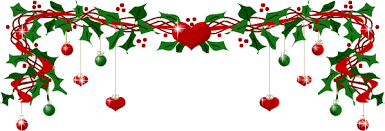 Wyniki konkursu recytatorskiegoChristmas PoemsI miejsce:Miłosz Hajdowski (6A)II miejsce:Maja Soczko (6B)III miejsce:Michał Suchowolec (6C)Szymon Tylman (6C)Gratulujemy zwycięzcom!								Ewa Święcicka								Barbara Rudziak